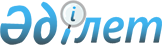 "Кәсіпкерлік қызметті реттеу мәселелері жөніндегі ведомствоаралық комиссия туралы" Қазақстан Республикасы Премьер-Министрінің 2018 жылғы 16 қарашадағы № 146-ө өкіміне өзгеріс енгізу туралыҚазақстан Республикасы Премьер-Министрінің 2024 жылғы 5 наурыздағы № 26-ө Өкімі
      "Кәсіпкерлік қызметті реттеу мәселелері жөніндегі ведомствоаралық комиссия туралы" Қазақстан Республикасы Премьер-Министрінің 2018 жылғы 16 қарашадағы № 146-ө өкіміне мынадай өзгеріс енгізілсін:
      көрсетілген өкіммен бекітілген Кәсіпкерлік кызметті реттеу мәселелері жөніндегі ведомствоаралық комиссияның құрамында:
      "Қазақстан Республикасы Премьер-Министрінің орынбасары – Қаржы министрі, төраға" деген жол мынадай редакцияда жазылсын:
      "Қазақстан Республикасы Премьер-Министрінің орынбасары – Ұлттық экономика министрі, төраға".
					© 2012. Қазақстан Республикасы Әділет министрлігінің «Қазақстан Республикасының Заңнама және құқықтық ақпарат институты» ШЖҚ РМК
				
      Премьер-Министр

О. Бектенов
